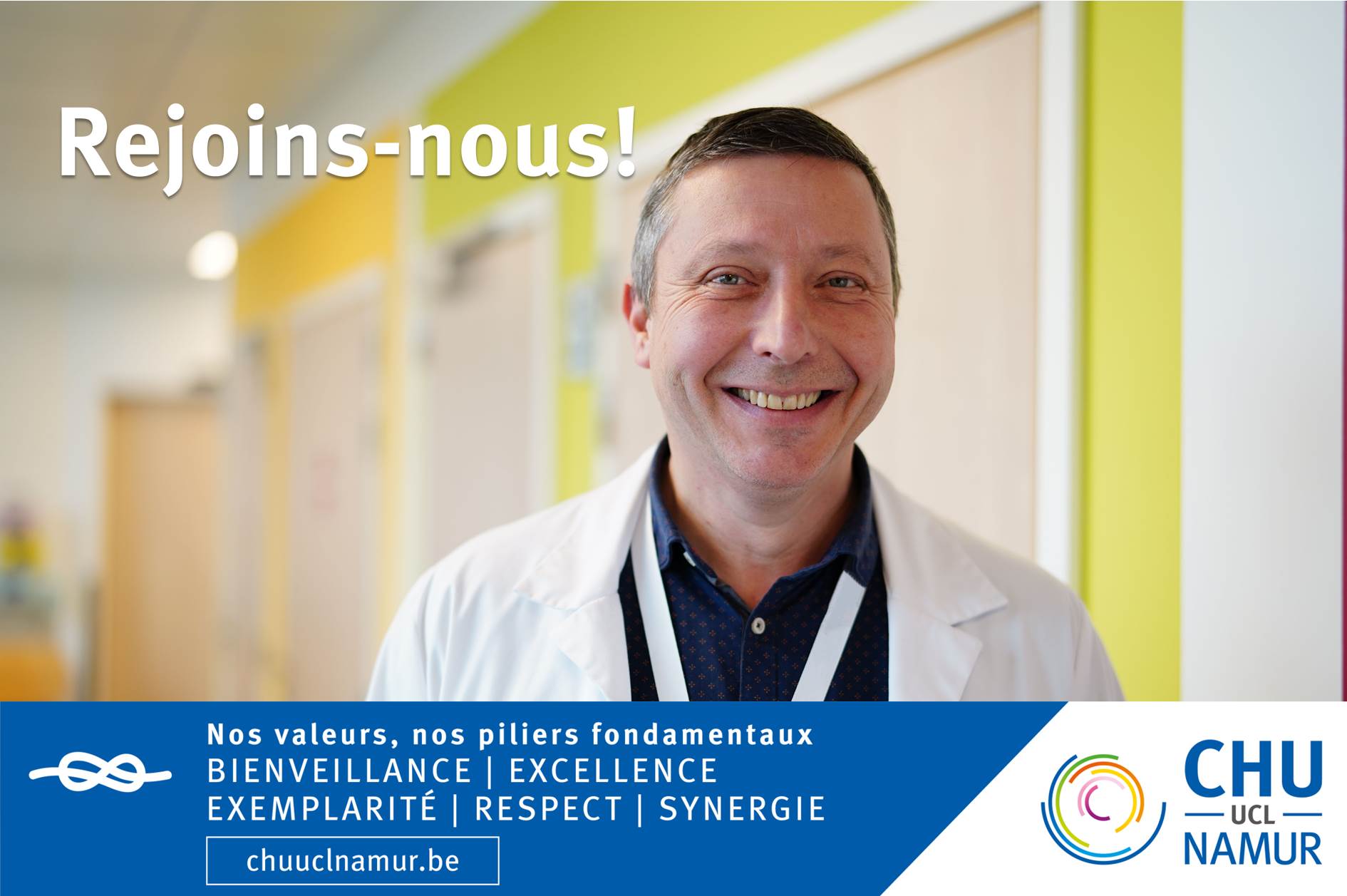 Directeur de l’Etablissement de Transfusion Sanguine (H/F) pour le Site de GodinneRecrutement interne et externe Ce que nous offrons :Statut salariéCDITemps plein (11/11ème)Date d’entrée en fonction : dès que possibleCe que nous recherchons :Médecin/pharmacien biologisteDétention du diplôme de Master en transfusion ou expérience équivalenteLeadershipCharismeDélégation responsableDynamisme, flexibilité, disponibilité, sens des responsabilitésCapacité d’intégration et de travail en équipe multidisciplinaire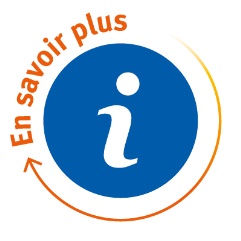 Retrouvez nos offres d'emploi sur emploi.chuuclnamur.be